МУНИЦИПАЛЬНОЕ КАЗЕННОЕ ОБЩЕОБРАЗОВАТЕЛЬНОЕ УЧРЕЖДЕНИЕ"ЭМИНХЮРСКАЯ СРЕДНЯЯ ОБЩЕОБРАЗОВАТЕЛЬНАЯ ШКОЛА ИМ А Г Саидова"План работыметодического объединенияучителей истории и обществознания............................................................................на 2022-2023 учебный год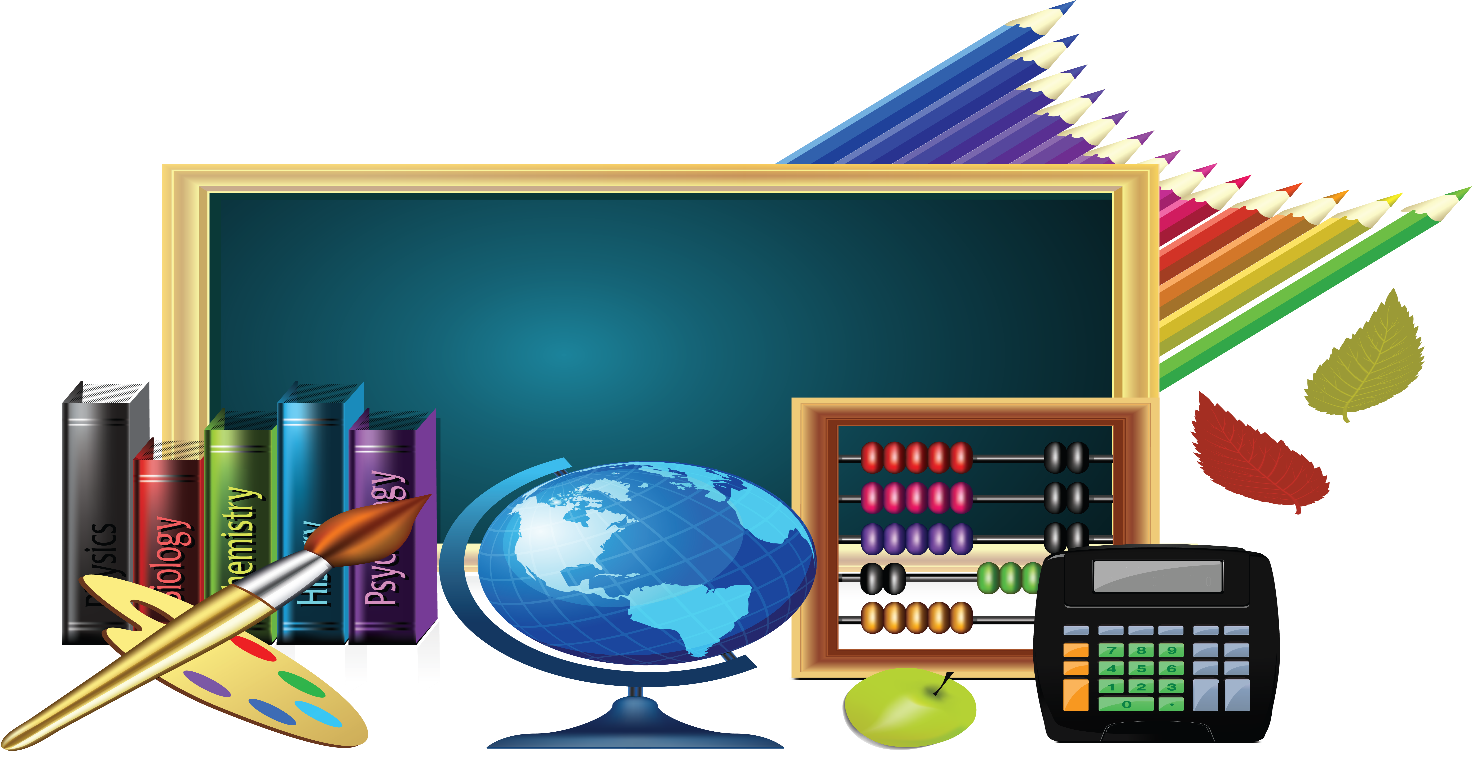  Руководитель: Бабаев Р.С.с. Эминхюр, 2022ПланМетодическая тема:«Образовательная среда школы как условие и ресурс развития творческих способнстей педагога и  обучающихся  в условиях  реализации ФГОС третьего поколения»Цель работы методического объединения учителей истории  и обществознанияУчастие в различных формах методической работы и формирование инновационного образовательного комплекса, ориентированного на раскрытие творческого потенциала участников образовательного процесса, с использованием инновационных технологийЗадачи методического объединения учителей истории  и обществознанияИспользовать воспитательный потенциал учебных предметов (истории, ОДНКНР и обществознания) для формирования ответственной гражданской позиции и научного мировоззрения учащихся.Осуществлять формирование УУД и компетенций (личностных, предметных и метапредметных) в соответствии с требованиями ФГОСЗавершить переход на линейную систему изучения истории и соответствующие УМК (11 класс)Осуществлять подготовку учащихся к самостоятельной проектной и исследовательской деятельностиРасширить спектр образовательных технологий, видов и форм деятельности обучающихся в урочное и во внеурочное время, направленных на достижение образовательных результатов, определенных в соответствии с ФГОС общего образованияПовысить уровень научно-теоретической, методической и психолого-педагогической подготовки учителей, их коммуникативной культуры.  Создать мотивационные условия для повышения учителями методического объединения учителей квалификационных категорий и участие в творческих конкурсах.  Повысить уровень педагогической компетентности, пройти курсы повышения квалификации; педагогам принимать активное участие в конкурсах педагогического мастерства (как в заочной, так и в очной форме); -Совершенствование методического уровня педагогов в овладении новыми педагогическими технологиями;Создание условий для самореализации учащихся в образовательной деятельности и развития их ключевых компетенций;Развитие системы работы с детьми, имеющими повышенные интеллектуальные способности;Развитие ключевых компетенций обучающихся на основе использования современных педагогических технологий и методо активного обучения.Направления работы методического объединения учителей истории  и обществознанияповышение квалификации педагогов; аттестация педагогов; изучение и внедрение новых педагогических технологий; разработка сценариев уроков, приложений, тестов и т.дработа с одаренными детьми; распространение педагогического опыта; мониторинг качества знаний учащихся; методическая помощь молодыми специалистами.Ожидаемые результаты повышение уровня профессиональной компетентности педагогов;совершенствование учебного процесса в рамках федерального государственного образовательного стандарта;повышение интереса учителей к обобщению и распространению педагогического опыта; активное участие педагогов в конкурсах педагогического мастерства; повышение результатов успеваемости обучающихся по истории и обществознаниюФОРМЫ РАБОТЫ МООрганизационная деятельность  МОИндивидуальные:самообразование;изучение документов и материалов, представляющих профессиональный интерес;рефлексия и анализ собственной деятельности;накопление и обработка материала по сопутствующим педагогике дисциплинам (наукам): психологии, валеологии, методике преподавания;создание собственной папки достижений (портфолио);разработка собственных средств наглядности;разработка собственных диагностических материалов, ведение мониторинга по определенной проблеме;подготовка выступления на педсовете по проблеме;посещение уроков и внеклассных мероприятий у коллег;персональные консультации;индивидуальная работа с наставником (наставничество);стажировка;разработка авторского курса или учебного пособия;выполнение индивидуальных заданий под контролем и при поддержке руководителя методического объединения.Коллективные:работа над единой методической темой;педагогическая мастерская;теоретические семинары (доклады, сообщения)открытые уроки и внеклассные мероприятия по предметам;проведение предметной недели;взаимопосещение уроков, методических занятий;конкурсы педагогического мастерства;творческие отчеты;деловые игры, ролевые игры;обсуждение передового педагогического опытатематический педсовет;педагогические чтения;выставки передового педагогического опыта;обсуждение авторских программ;участие в дистанционных семинарах, форумах, чатах.Сведения об учителяхГрафик прохождения курсовой подготовки и аттестацииФОРМИРОВАНИЕ, ИЗУЧЕНИЕ, ОБОБЩЕНИЕ ПЕРЕДОВОГО ОПЫТАВНЕКЛАССНАЯ И ВНЕШКОЛЬНАЯ ДЕЯТЕЛЬНОСТЬ1. Работа  школьного научного общества «Лестница успеха».Подготовка, организация  и проведение школьного этапа Всероссийской олимпиады школьников по предметам: история, обществознания экономики и права.Участие школьников в олимпиадах, интеллектуальных конкурсах, марафонах, играх.Элективные курсы: «Современные вопросы обществознания», «Подготовка к ЕГЭ», «История в лицах».Проектная деятельностьПредметная неделяИсторический ноябрь в школе (план прилагается)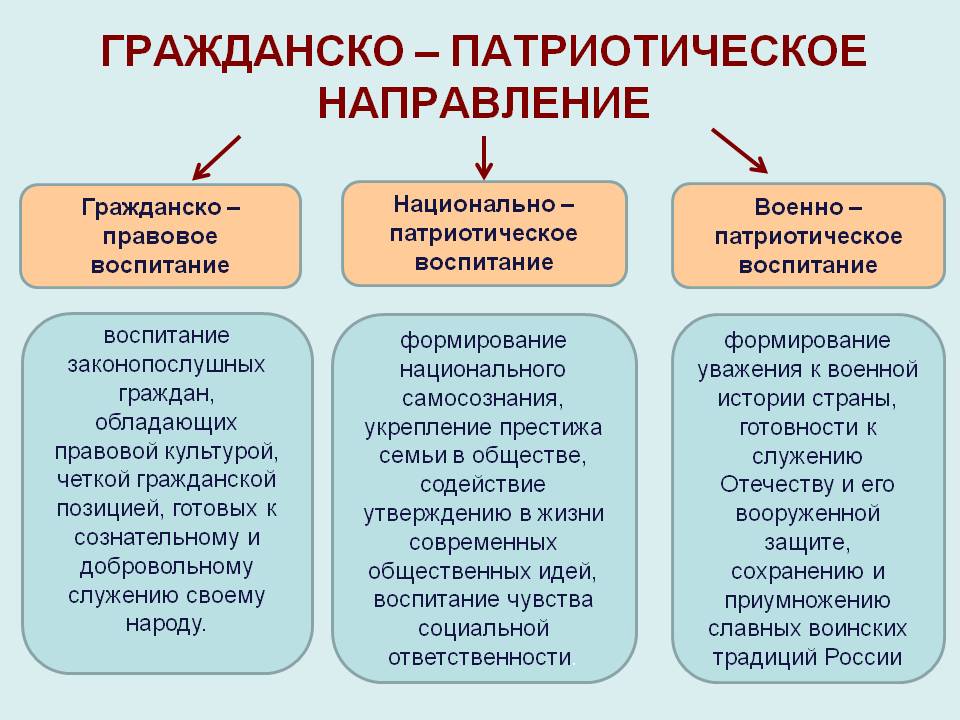 Ожидаемые результаты:Формирование профессиональных компетенций педагогов в соответствии с профессиональным стандартом педагога.Изучение Историко-культурного стандарта в условиях подготовки к переходу на новые стандарты.Изучение инновационных учебников разных издательств с учетом требований ФГОС ООО.Использование в образовательной практике инновационного опыта подготовки обучающихся к итоговой аттестации.Задачи на следующий учебный год.Продолжить работу по повышению качества образования учащихся по истории, обществознанию путём перехода на ФГОС нового поколения и внедрения новых педагогических технологийПродолжить работу по созданию системы подготовки учащихся школы к ГИА по истории и обществознанию Совершенствовать систему раннего выявления и поддержки способных и одаренных детей через индивидуальную работу, дифференцированное обучение, внеклассные мероприятияПовышать теоретическое, методическое, профессиональное мастерство учителей путем активного участия педагогов в профессиональных конкурсахИзучать достижения передового педагогического опыта и начатьработу по обобщению и распространению собственного опыта.Изучение опыта по работе с детьми ОВЗСтимулирование и развитие творческого исследовательского подхода к образовательному процессу, обеспечение постоянного роста профессионального мастерства через коллективную и индивидуальную деятельность.Рассмотрена на заседании методического советаи рекомендована к утверждениюПротокол № -- от -----2022Руководитель МО __________ Рамазанова Р КУтвержденаПриказ №     от------- 2022Директор МКОУ «Эминхюрская СОШ им А Г Саидова»___________________   Р.С. Османов№п/пСодержаниеДатаОтветственные1Планирование методической работы МО на 2022-2023 учебный годсентябрьРук. ШМО Бабаев РС ., члены ШМО2Ознакомление с требованиями к ведению школьной документации и написанию рабочих программсентябрьРук. ШМО -члены ШМО3Запись учащихся  на элективные курсысентябрьВсе члены ШМО4 Инструктажи по технике безопасности в кабинетах истории сентябрьВсе члены ШМО5 Сверка программ и учебников на2022-2023 учебный годсентябрьВсе члены ШМО6 Изучение нормативных документов по истории, обществознанию  и современных методов преподаванияв течение годаВсе члены ШМО9  Проверка тетрадей  учащихся 5 классов по истории.сентябрь, апрельРук. ШМО Предметная неделя научно-общественных дисциплин.ноябрьРук. ШМО 10 Подготовка проектов документов к  аттестации педагогов – членов МОВ течение года ( по мере необходимости)Рук. ШМО  11Изучение нормативных документов и методических рекомендаций по итоговой аттестации учащихся 9, 11 классовВ течение годаВсе члены ШМО13Организация и проведение контроля выполнения  программ, корректирование прохождения рабочих программ по предметамЯнварь, майРук. ШМО,все члены ШМО14Организация   работы по систематизации методических и дидактических материалов в кабинетах.В течение годаВсе члены ШМО15Работа учителей в режиме развития (выбор тем самообразования, накопление  педагогического  опыта)В течение годаВсе члены ШМО№п/пФИОЧисло, месяц, год рожденияДолжностьПолный перечень преподаваемых предметовУМКСтаж работыКатегорияКурсы ПП и ПК1Бабаев Расул Сократович1960учительИстория, обществознание.Торкунов Боголюбов35годсоответствие2019г2Мурадагаев Шагломаз Джамалович15 мая1964учительИстория, обществознание, право.Сорока Цюпа Торкунов  Боголюбов37 летсоответствие2025г3Кахриманова Лилия ГаджимагомедовнаучительИстория, обществознание.2 годаСоответствует занимаемой должности20254Гаджиева Валентина ПашаевнаВ декретном отпускеучительИстория, обществознание.2 годасоответствие20175.67№п/пФИО Курсовая подготовкаКурсовая подготовкаКурсовая подготовкаАттестацияАттестацияАттестация№п/пФИО  2020-20212021-20222022-20232020-20212021-20222022-20231Бабаев Расул Сократович2Мурадагаев Шагломаз Джамалович3Кахриманова Лилия Гаджимагомедовна45ГаджиеваВагентинаПашаевнаВ декретном отпуске67    ФИО учителяТема самообразованияОткрытые урокиСрокиКлассМурадагаев Ш ДПатриотизм и гражданственность на уроках истории и обществознания.01 20229бКахриманова Л ГИспользование инновационных технологий на уроках истории.02 2022Бабаев Р СИндивидуальный подход на уроках истории и обществознания в работе с отстающими детьми.03 2022Мурадагаев Ш ДТестовый контроль на уроках истории и обществознания как средство подготовки к экзаменам.04 20229бГаджиева В ПВ декретном отпуске05 2022Кахриманова Л ГАктивизация познавательной деятельности и развитие творческих способностей обучающихся с помощью новых технологий в образовательном процессе.Мурадагаев Ш ДМетодика работы со справочным материалом.05 20229-11№Название мероприятияКлассДата и место проведенияОтветственныйТемы заседаний МОСрокиОтветственныеОтветственныеУчитель – человек,который может делатьтрудные вещи легкими.Раиф Эмерсон,американский философ 19 векаЗаседание №1Тема: « Методическая работа по рассмотрению рабочих программ».План заседания:Заседания МО (не реже 1 раза в четверть)Состав МО, нагрузка, коррекция и оформление рабочих программ.Анализ работы МО за прошлый учебный год 3         Анализ результатов государственной ( итоговой) аттестации             по истории и           обществознанию в 2021-2022 году. Качество знаний выпускников 9-11кл4. Утверждение плана работы учителей истории и обществознания на 2022-2023 учебный год5 Методические рекомендации при подготовке к ЕГЭ И ОГЭ по истории и обществознания6. Итоги первой четверти, адаптация 5 классов, итоги школьного тура олимпиад7Подготовка к неделе общественных наук. Составление плана.Рабочая группаРабочая группаДети- вечная и абсолютная основа нравственностиА. ЗиновьевЗаседание №2 Тема: «Изучение нормативной и методической документации по вопросам внедрения ФГОС 3 поколения».План заседания:1.  Обсуждение олимпиадных требований для проведения школьного этапа Всероссийской олимпиады школьников по истории, обществознанию, праву и экономике.2.  Обсуждение элективных курсов, доп. образования и кружков по предмету.3.  Обсуждение планов по самообразованию.4.  Планирование  мероприятий по повышению качества преподавания истории и обществознании, составление графика мероприятий.      5. Спланировать  взаимопосещение  уроков  с  целью  изучения передового            опыта по  истории и обществознанию с использованием современных            педагогических  технологий.6. О созданииБанка данных методических разработок учителей МОистории и обществознания, практикующих современные технологии, втом числе ИКТ.ОктябрьНоябрьУчение – искусствосодействовать открытоМарк Ван ДоренЗаседание №3 Тема. «Самообразование- тенденция современности и будущего».Самообразование как один из путей повышения профессионального мастерства педагоговСамообразование – это целенаправленная познавательная деятельность, управляемая самой личностью для приобретения системных знаний в какой- либо области науки, техники, культуры, политической жизни и т.п.   Ожегов дает такое определение: «самообразование – это приобретение знаний путем самостоятельных занятий без помощи преподавателя». План заседания:1.   Подведение итогов  I (школьного) тура олимпиад  по истории и обществознанию. Отчет и аналитическая справка.2 .  Работа с учениками, которые хотят участвовать в конференции  "Путь в науку".       3.  Изучение нормативных документов по истории и обществознанию в связи со сдачей ЕГЭ и   ГИА.4. Внеклассная работа по предмету.        5. Организация работы с одаренными детьми.       6.Самообразовательная деятельность  учителей  истории и обществознания.(круглый стол)Ноябрь-декабрьЗнание – столь драгоценная вещь,что его не зазорно добывать из любого источникаАбу- ль- ФараджЗаседание №4 Тема: Активные методы и приемы на уроках истории и обществознания. План заседания:1.  «Развитие творческих          способностей учащихся на уроках в            условиях   профильного      обучения             как средство самореализации личности»  Мурадагаев Ш.Д. «Метод проектов как средство  развития творческих  способностей       учащихся». -    доклад  4Отчет по  итогам  школьных олимпиад по истории и обществознанию. Подготовка к    муниципальному этапу  Всероссийской олимпиады школьников по истории и обществознанию.5.  Подготовка к научно-практической конференции «Путь в науку»     6 Круглый стол «Активные методы и приемы на уроках истории и обществознания.»Январь-февральЗнание – столь драгоценная вещь,что его не зазорно добывать из любого источникаАбу- ль- ФараджЗаседание №5Круглый стол: Условия развития творческого потенциала личности в контексте работы с одаренными детьми
Создание методической копилки эффективных методов, форм и приемов активизации мыслительной деятельности учащихся«Деятельность учителя по формированию универсальных учебных действий при проведении уроков»- докладМетапредметный подход в обучении как обязательное условие повышения качества образования»  - доклад Разноуровневые задания как средство личностно-ориентированного подхода " - докладОбзор новинок учебно-методической литературы и  цифровых образовательных ресурсов.Март-апрельУчитель – человек,который может делатьтрудные вещи легкими.Раиф Эмерсон,американский философ 19 вЗаседание №6Тема: «Гражданско – патриотическое направление является стержнем воспитательной работы." Основной целью работы с обучающимися в данном направлении является формирование у подрастающего поколения любви к Родине, к родному краю, бережного отношения к народным традициям, обычаям, уважения к историческому прошлому страны, воспитание патриотизма, формирование гражданских позиций.План заседания:изучение современных подходов к организации воспитательного процесса в ОУ.Задачи:- показать значение внеурочной деятельности для достижения новых образовательных результатов основного общего образования;- рассмотреть различные формы организации внеурочной деятельности в рамках ФГОС.1.   Воспитание патриотизма и гражданственности на уроках обществознания и истории (Мурадагаев Ш.Д. Кахриманова Л.Г.)2.      Организация проектной и исследовательской деятельности учащихся.             (завуч школы Рамазанова Р.К.)Проведение   консультаций для выпускников по итоговой аттестации.Проведение  промежуточной аттестации по предметамОтчеты учителей МО о проделанной работе (отв. все учителя)Разработка проекта плана работы МО на следующий год (отв. рук. МО ).Рассмотрение вопросов аттестации и повышения квалификации учителей.  4Апрель-майКруглый стол